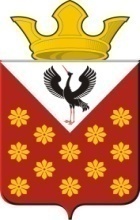 Свердловская областьБайкаловский районПостановление главы муниципального образованияКраснополянское сельское поселениеот 30 марта  2015 года  № 50   О мерах по предотвращению несчастных случаях на водных объектах на территории муниципального образования Краснополянское сельское поселение в 2015 году.          В соответствии с водным кодексом РФ, постановлением Правительства Свердловской области от 29.06.2007 года № 613-ПП «Об утверждении правил охраны жизни людей на водных объектах Свердловской области» в целях предупреждения несчастных случаев на водных объектах муниципального образования  Краснополянского сельского поселения в 2015 году Администрация муниципального образования  Краснополянское сельское поселение  ПОСТАНОВЛЯЕТ:Запретить в паводковый период (с 15 марта по 1 мая) повсеместно выезд и выход на лёд транспортных средств и населения на всех водоёмах муниципального образования Краснополянского сельского поселения. Ответственному по вопросам ГО и ЧС в поселении, специалистам на местах провести инструктивные занятия в школах и с жителями территорий.Специалисту по юридическим вопросам разработать соответствующие нормативно-правовые акты.Специалистам территорий выставить знаки, запрещающие купание в не отведённых для этого местах.Ответственному по ГО и ЧС разработать и распространить памятки, листовки, установить информационные щиты по правилам поведения на водных объектах. Ставить данный вопрос в повестку при проведении сходов и собраний граждан.  Контроль  за выполнением настоящего Постановления возложить на специалиста 1 категории  Администрации МО Краснополянское сельское поселение Снигирёва А.Н..Глава Краснополянского сельского поселения                                             Г.М. Губина